THEFT FROM VEHICLE Leeds Road, Scholes Occurred between 18.45 on 09/10/2019 and 02.00 on 10/10/2019Between times stated the vehicle was parked locked and secure at the victims address when suspect has gained access to the vehicle and taken the victim’s wallet leaving unseen. CRIMINAL DAMAGE The Cross, Barwick Occurred between 14.30 and 17.00 on 14/10/2019 Every weekday between 3pm and 5pm, various youths attend the beer garden area, they have carved writing into the tables and put burn marks on the furniture. BURGLARY RESIDENTIAL Main Street, Barwick Occurred at 02.47 on 29/10/2019No exact details on our systems as to what has happened and what has been taken. Posted on community Facebook page by local resident asking for anyone to come forward who may have seen anything at the time. Due to the winter months now been upon us please see the following crime prevention advice with regards to protecting your property. Thank you. 		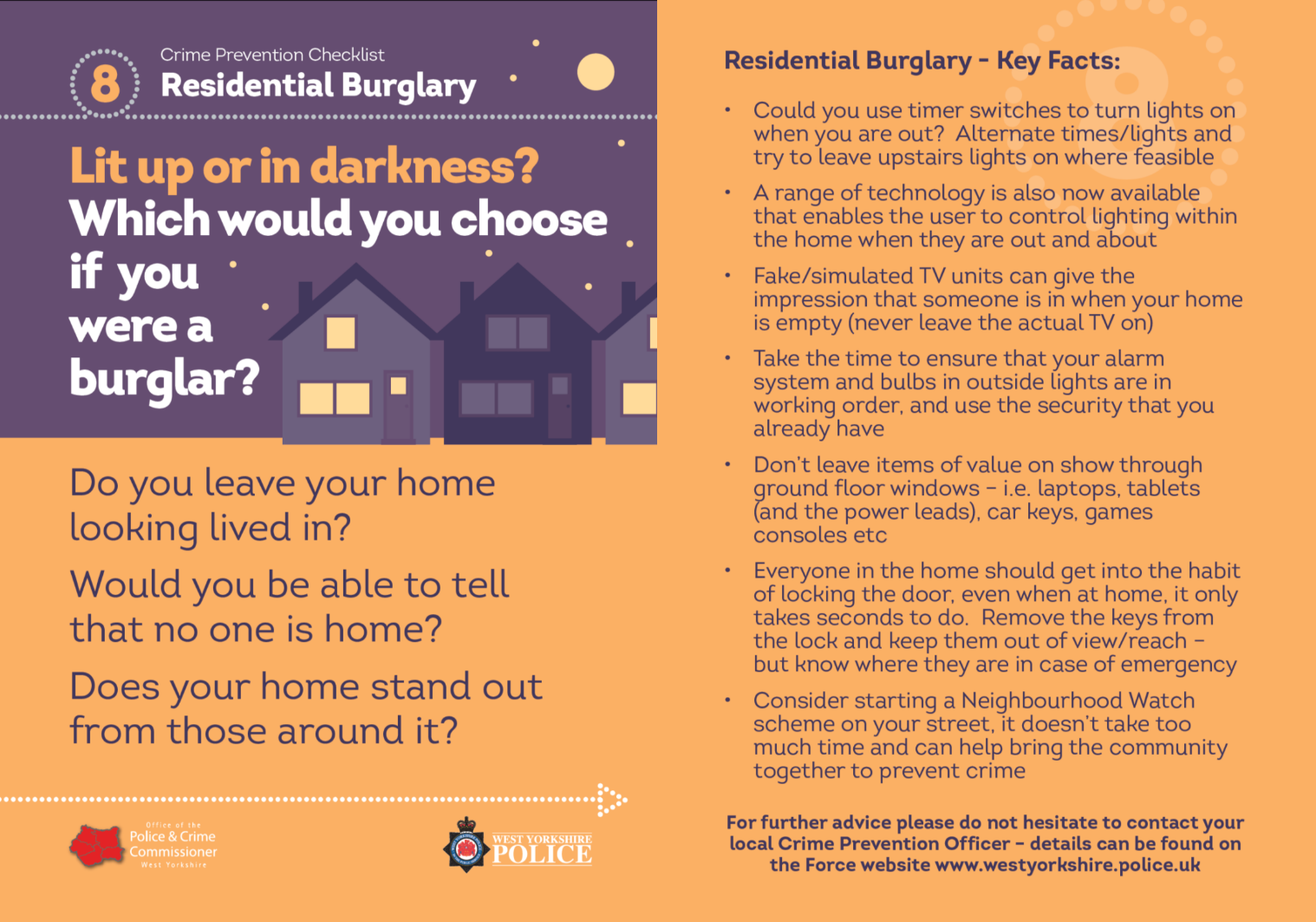 To report a crime, please ring 101 or report via our webchat service on the West Yorkshire Police website. Always dial 999 in an emergency.For the latest news and updates:Visit our website - www.westyorkshire.police.uk 
'Like' us on Facebook - westyorkshirepolice  |  'Follow' us on Twitter - @WestYorksPolice  | 'Watch' us on YouTube www.youtube.com/999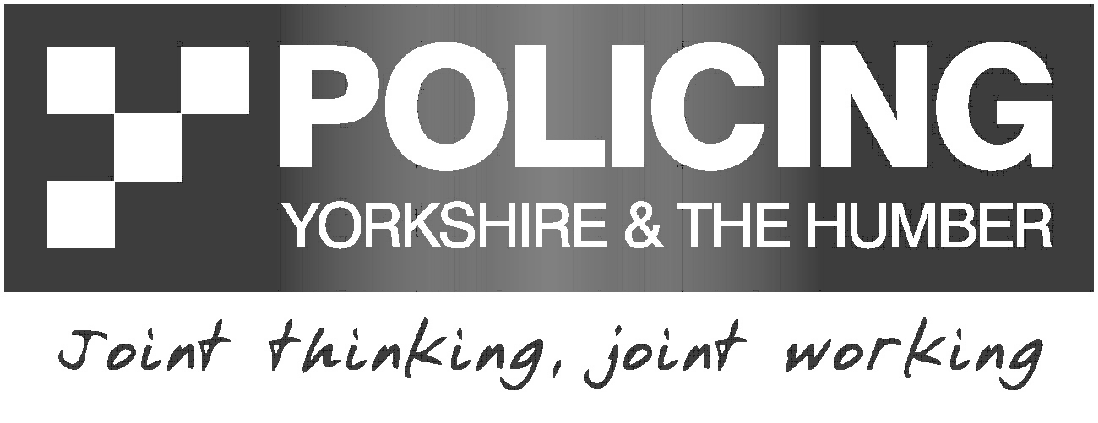 MINUTEDate:01/11/2019Ref:To:Barwick and ScholesBarwick and ScholesBarwick and ScholesBarwick and ScholesBarwick and ScholesCC:From:Adele Fox Adele Fox Adele Fox Telephone:101/ 999Subject: Crime Report for October  2019 Crime Report for October  2019 Crime Report for October  2019 Crime Report for October  2019 Crime Report for October  2019